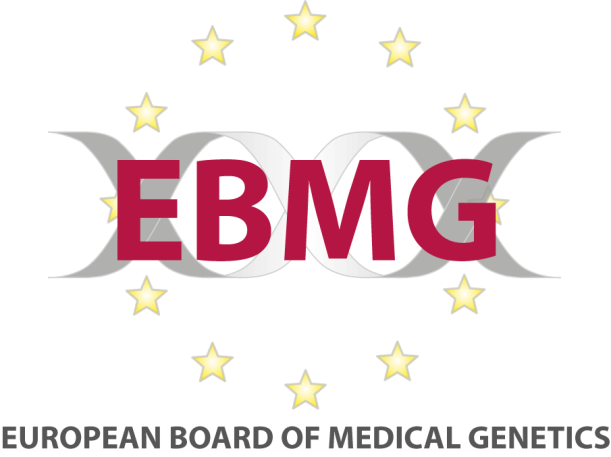 Genetic Nurse and Counsellor Professional Branch BoardForm L3.  Renewals References Form – 3rd ReferenceInformationA minimum of two structured references are required for every applicant.  The references are used to enable the EBMG to assess whether the applicant is working in a genetic counselling context, has the appropriate competences and is working within the Code of Practice (see the EBMG website).   One reference should be from a senior colleague, preferably a registered genetic counsellor or registered genetic nurse, or a senior medical geneticist. A reference should also be provided by the applicant's line manager.    Where the line manager does not work in the department with the applicant, a third reference from a senior colleague will be required. STRICTLY CONFIDENTIALReference 3.  Additional reference from a senior clinical colleague.REQUIRED ONLY IF THE APPLICANT’S LINE MANAGER DOES NOT WORK WITHIN THE SAME DEPARTMENT AS THE APPLICANTReference (insert here, use as much space as needed)Please submit reference by email to: gngc@ebmg.eu (preferably in PDF format). If you cannot add an electronic signature please sign the form and scan it and email the PDF.Name of Applicant:Name of Referee:Work address: Position of Referee in the instituteProfessional BackgroundEBMG Registration Number of referee(if applicable):Email address of referee (may be used to verify reference)Contact number:Professional relationship to applicant:How long have you worked with the applicant?SignedDate (dd/mm/yyyy)